О создании комиссии по  размещениювременных сооружений на территории муниципального образования город Канск  В соответствии с Федеральными законами от 06.10.2003 № 131-ФЗ «Об общих принципах организации местного самоуправления в Российской Федерации», от 26.07.2006 № 135-ФЗ «О защите конкуренции», руководствуясь статьями 30, 35 Устава города Канска, ПОСТАНОВЛЯЮ:           1. Создать комиссию по размещению временных сооружений на территории муниципального образования город Канск в составе согласно приложению № 1 к настоящему постановлению. 2. Утвердить Положение о комиссии по размещению временных сооружений на территории муниципального образования город Канск в соответствии с приложением № 2 к настоящему постановлению. 3. Ведущему специалисту отдела культуры администрации г. Канска (Н.А. Велищенко) разместить настоящее Постановление в газете «Канский вестник» и на официальном сайте администрации города Канска в сети Интернет.          4. Контроль за исполнением настоящего постановления возложить на управление архитектуры и инвестиций администрации города Канска и комитет по управлению  муниципальным имуществом администрации города Канска в пределах компетенции. 5. Постановление вступает в силу со дня официального опубликования.Исполняющий обязанностиглавы города Канска                                                                           П.Н. ИванецПриложение №1 к постановлению администрации г. Канска от 21.12.2018 №  1245Состав комиссии по размещению временных сооружений на территории города КанскаИсполняющий обязанности руководителя  УАИ администрации г. Канска                                                    Т.А. АпановичПриложение № 2 к постановлению администрации г. Канска от 21.12.2018 № 1245 Положение о комиссии по размещению временных сооружений на территории  муниципального образования город КанскОБЩИЕ ПОЛОЖЕНИЯ1.1. Комиссия по размещению временных сооружений на территории  муниципального образования город Канск (далее – Комиссия) является постоянно действующим коллегиальным органом, созданным в целях определения права субъектов на размещение временных сооружений на территории города Канска. 1.2. Комиссия осуществляет свою деятельность в соответствии с законодательством Российской Федерации, Красноярского края, муниципальными нормативными правовыми актами города Канска и настоящим Положением. 1.3. Задачи Комиссии: 1.3.1. Своевременно, полно и объективно рассматривать заявления субъектов о заключении договора на размещение временных сооружений без проведения торгов на местах, включенных в утвержденную схему размещения временных сооружений на территории города Канска. 1.3.2. Определять, в соответствии с положениями действующего законодательства, право либо отсутствие права субъекта на размещение временного сооружения без проведения торгов. 1.4. К компетенции Комиссии относится:: 1.4.1. Принятие решений о возможности заключения договора на размещение временного сооружения без проведения торгов в отношении конкретного места размещения, что является подтверждением права и основанием для заключения договора на размещение временного сооружения. 1.4.2. Принятие решений о приостановлении рассмотрения заявления о заключении договора на размещение временного сооружения. 1.4.3. Принятие решений об отказе в заключении договора на размещение временного сооружения без проведения торгов, в том числе в связи с отсутствием места в схеме размещения временных сооружений. 1.5. Комиссия вправе запрашивать и получать от предприятий, учреждений и организаций любой формы собственности, а также должностных лиц необходимые материалы и документы по вопросам, входящим в компетенцию Комиссии. ФОРМА РАБОТЫ КОМИССИИ2.1. Заседания Комиссии являются основной формой ее работы. Заявления о заключении договора на размещение временного сооружения рассматриваются Комиссией. 2.2. Состав Комиссии утверждается постановлением администрации города Канска. 2.3. Комиссию возглавляет председатель, в его отсутствие обязанности председателя Комиссии исполняет заместитель председателя Комиссии. В случае временного отсутствия (временная нетрудоспособность, отпуск, командировка) члена Комиссии его полномочия в составе Комиссии осуществляет лицо, исполняющее должностные обязанности временно отсутствующего члена Комиссии. 2.4. Секретарь Комиссии готовит для рассмотрения представленные субъектами заявления и документы, оповещает членов Комиссии о месте и времени проведения заседания. Члены Комиссии обязаны уведомить секретаря Комиссии в случае невозможности участия в заседании Комиссии по объективным причинам. 2.5. В случае отсутствия секретаря Комиссии или временной невозможности выполнения им своих обязанностей, эти обязанности временно выполняет один из членов Комиссии, назначенный председателем Комиссии. 2.6. Заседание Комиссии считается правомочным, если на нем присутствует более 2/3 ее членов. 2.7. Решения Комиссии принимаются открытым голосованием простым большинством голосов присутствующих на заседании членов Комиссии. 2.8. В случае равенства голосов решающим является голос председательствующего на заседании Комиссии. 2.9. Заседания Комиссии назначаются председателем Комиссии. 3. ВЕДЕНИЕ ДЕЛОПРОИЗВОДСТВАПРИ РАССМОТРЕНИИ ЗАЯВЛЕНИЙ3.1. Для решения вопросов, отнесенных к компетенции Комиссии, в обязательном порядке секретарем Комиссии ведется следующая документация: 1) журнал регистрации поступающих на рассмотрение Комиссии заявлений с отражением в нем вынесенного по каждому рассмотренному заявлению соответствующего решения; 2) протоколы заседания Комиссии. В протоколах указываются дата и место проведения заседаний, наименование и состав комиссии (членов комиссии, присутствующих на заседании), содержание рассматриваемых заявлений, результаты рассмотрения заявлений. 3.2. Протоколы заседаний Комиссии подписываются всеми членами Комиссии и имеют порядковые номера, которые им присваиваются секретарем Комиссии при регистрации в журналах учета. Исполняющий обязанности руководителя  УАИ администрации г. Канска                                                           Т.А. Апанович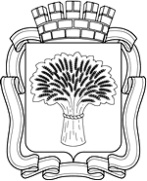 Российская ФедерацияАдминистрация города Канска
Красноярского краяПОСТАНОВЛЕНИЕРоссийская ФедерацияАдминистрация города Канска
Красноярского краяПОСТАНОВЛЕНИЕРоссийская ФедерацияАдминистрация города Канска
Красноярского краяПОСТАНОВЛЕНИЕРоссийская ФедерацияАдминистрация города Канска
Красноярского краяПОСТАНОВЛЕНИЕ21.12.2018 г.№1245Председатель комиссии Иванец Петр Николаевич – первый заместитель главы города по вопросам жизнеобеспечения Заместитель председателя комиссииАпанович Татьяна Анатольевна-  Начальник отдела архитектуры -  заместитель руководителя  УАИ администрации г. КанскаСекретарь комиссии  (по согласованию)Дайнеко Алексей Игоревич –главный специалист по градостроительному планированию и жилищному строительству УАИ администрации г. Канска; Картель Галина Васильевна – главный специалист по градостроительному планированию и жилищному строительству УАИ администрации г. КанскаЧлены комиссии Букалов Александр Васильевич - руководитель КУМИ г. КанскаКолмакова Вера Александровна -начальник юридического отдела администрации г. Канска Спиридонова Наталья Юрьевна -начальник земельного отдела КУМИ г.КанскаЧижова Юлия Сергеевна-  главный специалист по вопросам экономики отдела экономического развития и муниципального заказа администрации г. Канска Жебелева Марина Алексеевна-  ведущий инженер по охране окружающей среды МКУ «Служба заказчика» 